ZARZĄDZENIE Nr           /VIII/20PREZYDENTA MIASTA ŁODZIz dnia                                     2020 r.w sprawie przeznaczenia do sprzedaży, w drodze przetargu, nieruchomości położonej
w Łodzi przy ulicy Atutowej 20c oraz ogłoszenia jej wykazu.Na podstawie art. 30 ust. 1 i 2 pkt 3 ustawy z dnia 8 marca 1990 r. o samorządzie gminnym (Dz. U. z 2020 r. poz. 713), art. 13 ust. 1, art. 35 ust. 1 i 2, art. 37 ust. 1 ustawy z dnia 21 sierpnia 1997 r. o gospodarce nieruchomościami (Dz. U. z 2020 r. poz. 65, 284, 471 i 782) oraz uchwały Nr LXV/1406/13 Rady Miejskiej w Łodzi z dnia 26 czerwca 2013 r. w sprawie wyrażenia zgody na sprzedaż w drodze przetargu nieruchomości położonej w Łodzi przy ulicy Atutowej 20czarządzam, co następuje:§ 1. Przeznaczam do sprzedaży, w drodze przetargu, nieruchomość stanowiącą własność Miasta Łodzi, położoną w Łodzi przy ulicy Atutowej 20c, opisaną w wykazie stanowiącym załącznik do niniejszego zarządzenia.§ 2. Wykaz, o którym mowa w § 1, postanawiam podać do publicznej wiadomości poprzez:1) wywieszenie przez okres 21 dni na tablicy ogłoszeń w siedzibie Urzędu Miasta Łodzi przy ul. Piotrkowskiej 104 oraz zamieszczenie na stronach internetowych Urzędu Miasta Łodzi;2) ogłoszenie w prasie lokalnej informacji o zamieszczeniu wykazu.§ 3. Wykonanie zarządzenia powierzam Dyrektorowi Wydziału Zbywania i Nabywania Nieruchomości w Departamencie Gospodarowania Majątkiem Urzędu Miasta Łodzi.§ 4. Tracą moc zarządzenia Prezydenta Miasta Łodzi:Nr 4689/VI/13 z dnia 25 lipca 2013 r. w sprawie przeznaczenia do sprzedaży, w drodze przetargu nieruchomości położonej w Łodzi przy ulicy Atutowej 20c oraz ogłoszenia jej wykazu;Nr 5100/VI/13 z dnia 16 października 2013 r. w sprawie ogłoszenia i przeprowadzenia ustnego przetargu nieograniczonego na sprzedaż nieruchomości położonej w Łodzi przy ulicy Atutowej 20c oraz powołania Komisji Przetargowej.§ 5. Zarządzenie wchodzi w życie z dniem wydania.PREZYDENT MIASTA Hanna ZDANOWSKA Załącznik do zarządzenia Nr         /VIII/20Prezydenta Miasta Łodzi z dnia                       2020 r.Wykaz nieruchomości stanowiącej własność Miasta Łodzi, przeznaczonej do sprzedaży w drodze przetargu.  Wykaz niniejszy wywiesza się na tablicy ogłoszeń w siedzibie Urzędu Miasta Łodzi przy ul. Piotrkowskiej 104 przez okres 21 dni, tj. od dnia  
do dnia Osoby, którym przysługuje pierwszeństwo w nabyciu nieruchomości zgodnie z art. 34 ust. 1 pkt 1 i 2 ustawy z dnia 21 sierpnia 1997 r. o gospodarce nieruchomościami 
(Dz. U. z 2020 r. poz. 65, 284, 471 i 782), mogą złożyć wniosek w tym zakresie do Wydziału Zbywania i Nabywania Nieruchomości w Departamencie Gospodarowania Majątkiem Urzędu Miasta Łodzi, w terminie 6 tygodni od dnia wywieszenia niniejszego wykazu. Wniosek  należy złożyć w Urzędzie  Miasta  Łodzi, Wydziale Zarządzania Kontaktami z Mieszkańcami w Departamencie Polityki Społecznej, ul. Piotrkowska 110 (wejście od Pasażu Schillera), 90-926 Łódź, Łódzkie Centrum Kontaktu z Mieszkańcami.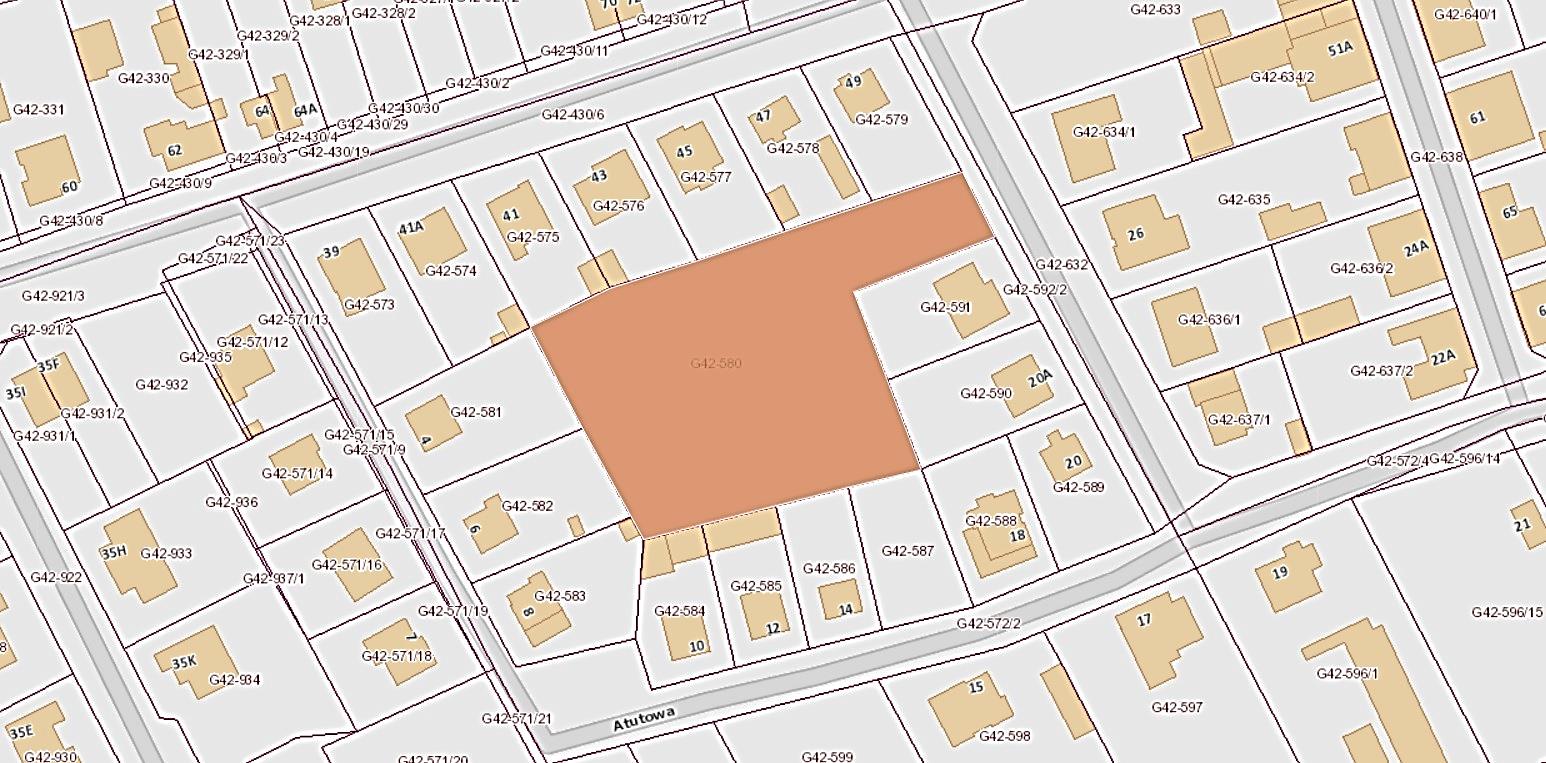 Lp.Oznaczenie nieruchomości 
wg ewidencji gruntów oraz księgi wieczystejPowierzchnia nieruchomościOpis nieruchomościPrzeznaczenie nieruchomości i sposób jej zagospodarowaniaCenanieruchomości1.Łódźul. Atutowa 20cobręb G-42działka nr 580księga wieczystaLD1M/00120306/63 969 m2Nieruchomość jest niezabudowana, jej teren jest porośnięty drzewami. Na nieruchomości znajdują się trzy cenne dęby szypułkowe wymagające zachowania zasad szczególnej ochrony. Nieruchomość otoczona jest mieszkaniową zabudową jednorodzinną.Brak miejscowego planu zagospodarowania przestrzennego - zgodnie z art. 4 ust. 2  pkt 2 ustawy z dnia 27 marca 2003 r. o planowaniu i zagospodarowaniu przestrzennym (Dz. U. z 2020 r. poz. 293, 471 i 782) w przypadku braku miejscowego planu zagospodarowania przestrzennego określenie sposobów zagospodarowania i warunków zabudowy ustala się w drodze decyzji o warunkach zabudowy.Nieruchomość położona jest na terenie objętym uchwałą Nr X/354/19 Rady Miejskiej w Łodzi z dnia 5 czerwca 2019 r. w sprawie przystąpienia do sporządzenia miejscowego planu zagospodarowania przestrzennego dla części obszaru miasta Łodzi położonej w rejonie ulic: Granicznej, Przestrzennej i Wazów.„Studium uwarunkowań i kierunków zagospodarowania przestrzennego miasta Łodzi”, przyjęte uchwałą Nr LXIX/1753/18 Rady Miejskiej w Łodzi z dnia 28 marca 2018 r., zmienioną uchwałą Nr VI/215/19 Rady Miejskiej w Łodzi z dnia 6 marca 2019 r., obejmuje nieruchomość granicami obszaru oznaczonego symbolem M3 – tereny zabudowy mieszkaniowej  jednorodzinnej. 550 000,00 złplus podatek od towarów 
i usług  zgodnie 
z obowiązującymi przepisami